МУНИЦИПАЛЬНОЕ УНИТАРНОЕ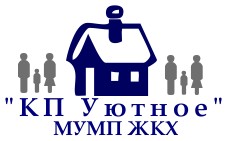 МНОГООТРАСЛЕВОЕ  ПРЕДПРИЯТИЕЖИЛИЩНО-КОММУНАЛЬНОГО ХОЗЯЙСТВА «КП Уютное»296555 Российская Федерация , Республика Крым, Сакский районс. Уютное ул. Гагарина, д.45 тел /факс (06563)96325, e-mail:   kp.u@i.ua,mumpkpyutnoe@mail.ruОтчет МУ МПЖКХ «КП Уютное» (управляющей организации) о выполненных работах по договору управления МКД № 5 по ул. Кирова с. Уютное за 2017 годИтого: потрачено на материалы и выполнено работ на сумму 90475,07 руб.Директор МУ МПЖКХ «КП Уютное»				Щеголев А.И.Виды услугСтоимость руб./кв.м.Начислено в 2017 годуОплаченоВыполнено работПотрачено на материалыЗадолженность по состоянию на 01.01.2018 годУборка придомовой территории1,7519072,0017164,5419072,00Услуги сторонних организаций (дезинсекция)0,181955,071759,571955,07Техобслуживание внутридомовых инженерных сетей водоснабжения и водоотведения, эл. энергии1,3514712,0013240,7214712,00Содержание фасадных газопроводов0,05547,42492,68-Услуги сторонних организаций (ДВК)0,525669,715102,747560,00ПТО газовых сетей0,07762,48686,23-Освещение мест общего пользования0,0951085,06976,301085,06Покос травы0,121309,511179,001309,51Управление домом1,4015259,3313733,4015259,33Текущий ремонт3,4337380,9533643,005193,78Итого:8,9797753,5387978,1866146,7524328,329775,35